«Вышивка-это интересно»Многие родители отдают своих деток в разные школы раннего развития, творческие кружки и студии. Это всё правильно, но в моем детстве таких кружков не было. И вспоминая как мы всему учились дома решила организовать работу с детьми в детском саду.Сама люблю вязать, вышивать. Детям оказалась интересна вышивка.Процесс вышивания развивает мелкую моторику, что благотворно влияет на мозговую деятельность; учит детей быть терпеливыми, успокаивает; стимулирует творческое начало, фантазию. Раньше обучать девочек этому мастерству начинали с 4-5 лет.Вышивка – увлекательный, творческий труд, приносящий радость, заполняющий досуг, а кому-то и помогающий в выборе будущей профессии: вышивальщицы, модельера, швеи.Вышивание учит воспринимать цвета и их оттенки, развивает пространственное мышление. Кроме всего вышеперечисленного, вышивание способствует развитию в ребенке таких качеств, как усидчивость, сосредоточенность и аккуратность, которые несомненно пригодятся ребенку в его дальнейшей, в том числе школьной жизни.Старший дошкольный возраст благоприятен для развития способности к творчеству, так как именно в это время закладывается психологическая основа для творческой деятельности.В своей работе мы с детьми используем в основном атласные ленты и уже дополняем работы нитками «мулине». Работы выполненные в технике вышивки лентами очень тонки и изящны. Преимущество такого рукоделия по сравнению с другими видами вышивки заключается в том, что лента намного шире нитей и рабочая поверхность быстро заполняется ленточными узорами.Особенность и простота этого вида творчества в том, что ленточные стежки объемны и нет необходимости изображать светотени множеством разнооттеночных нитей.Таким образом, приобщаясь к вышиванию, дети обретут не только новое интересное хобби, но и множество полезных навыков.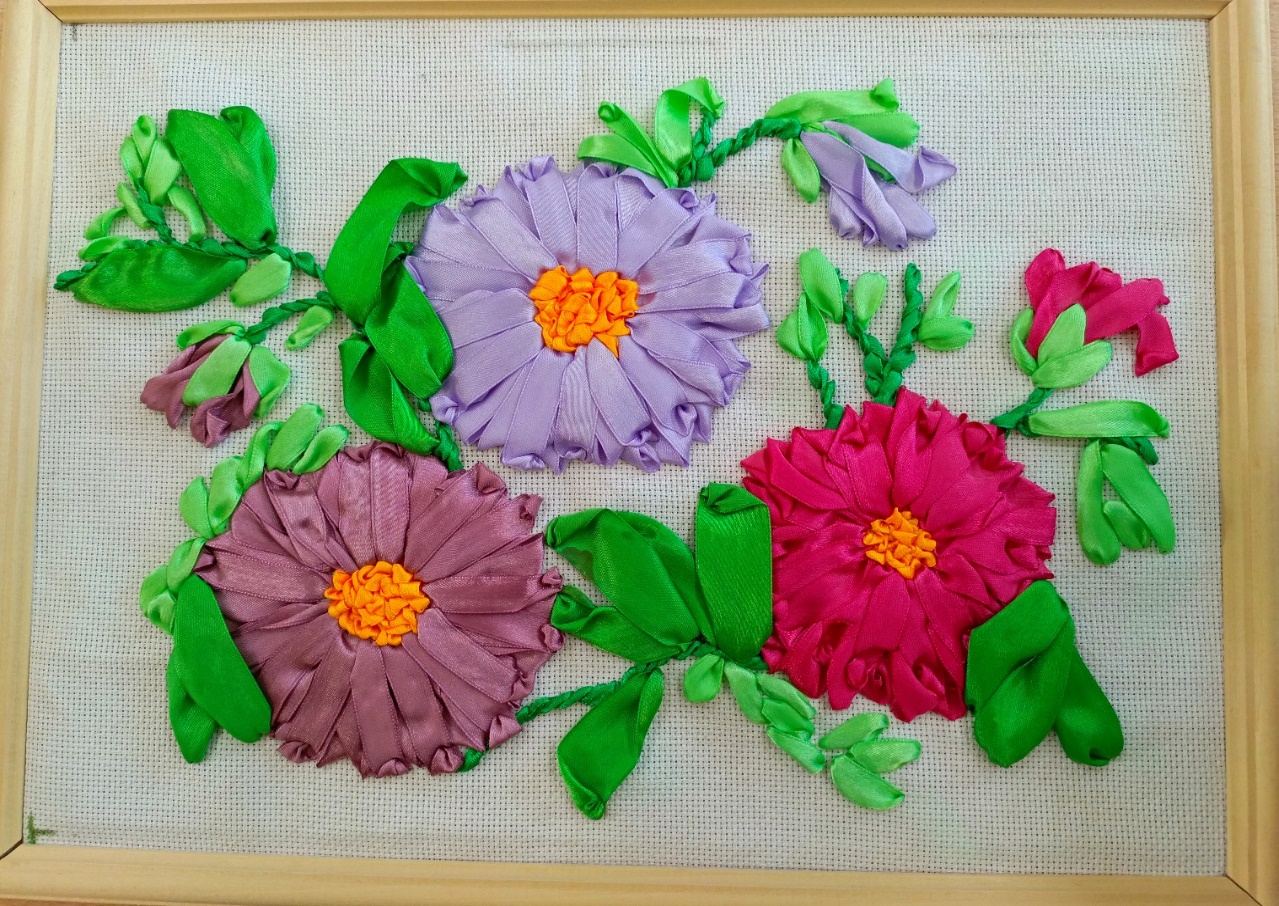 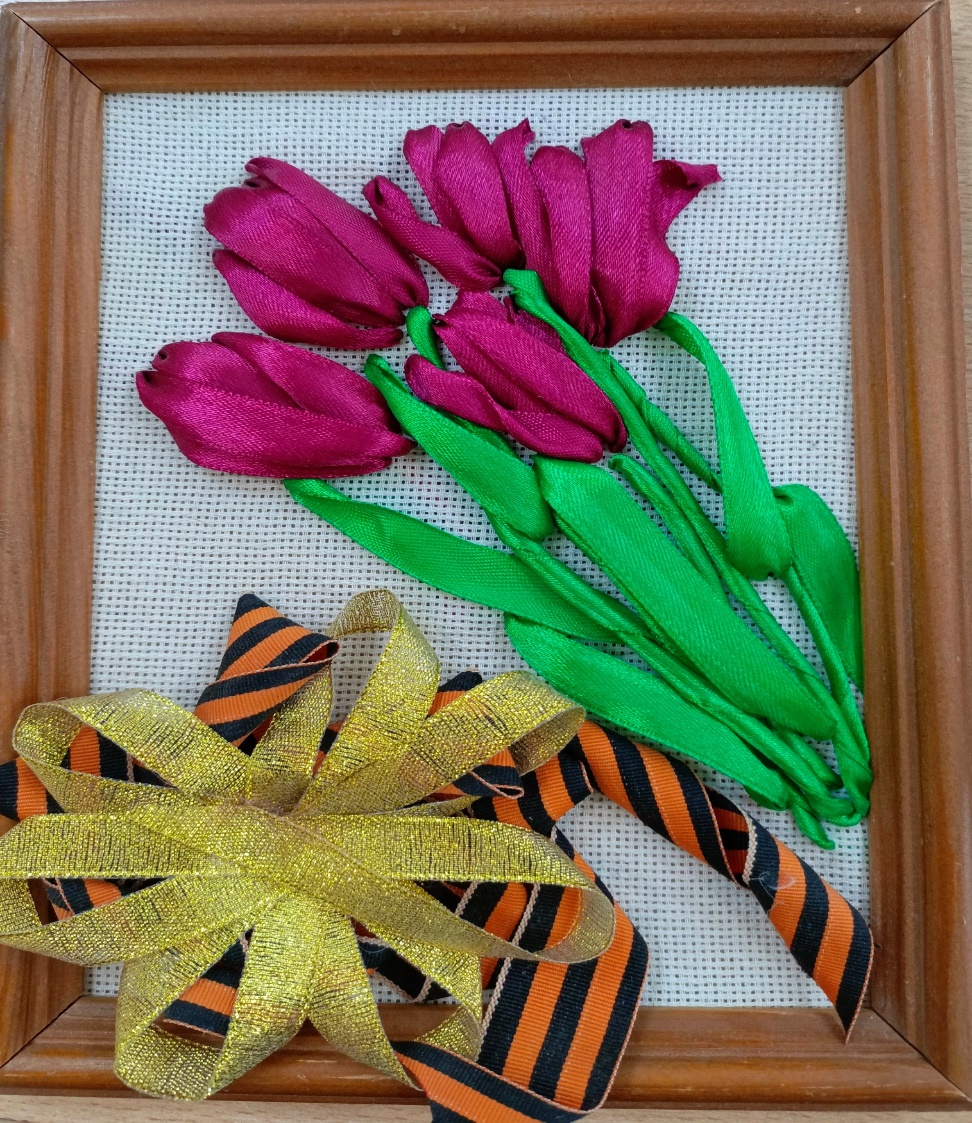 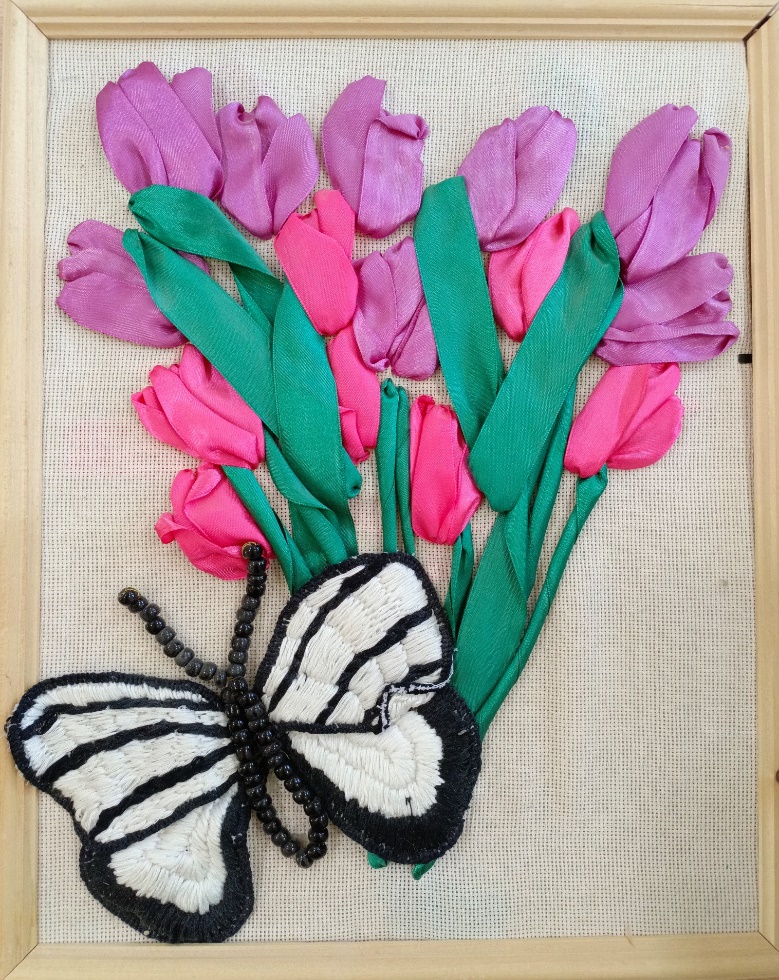 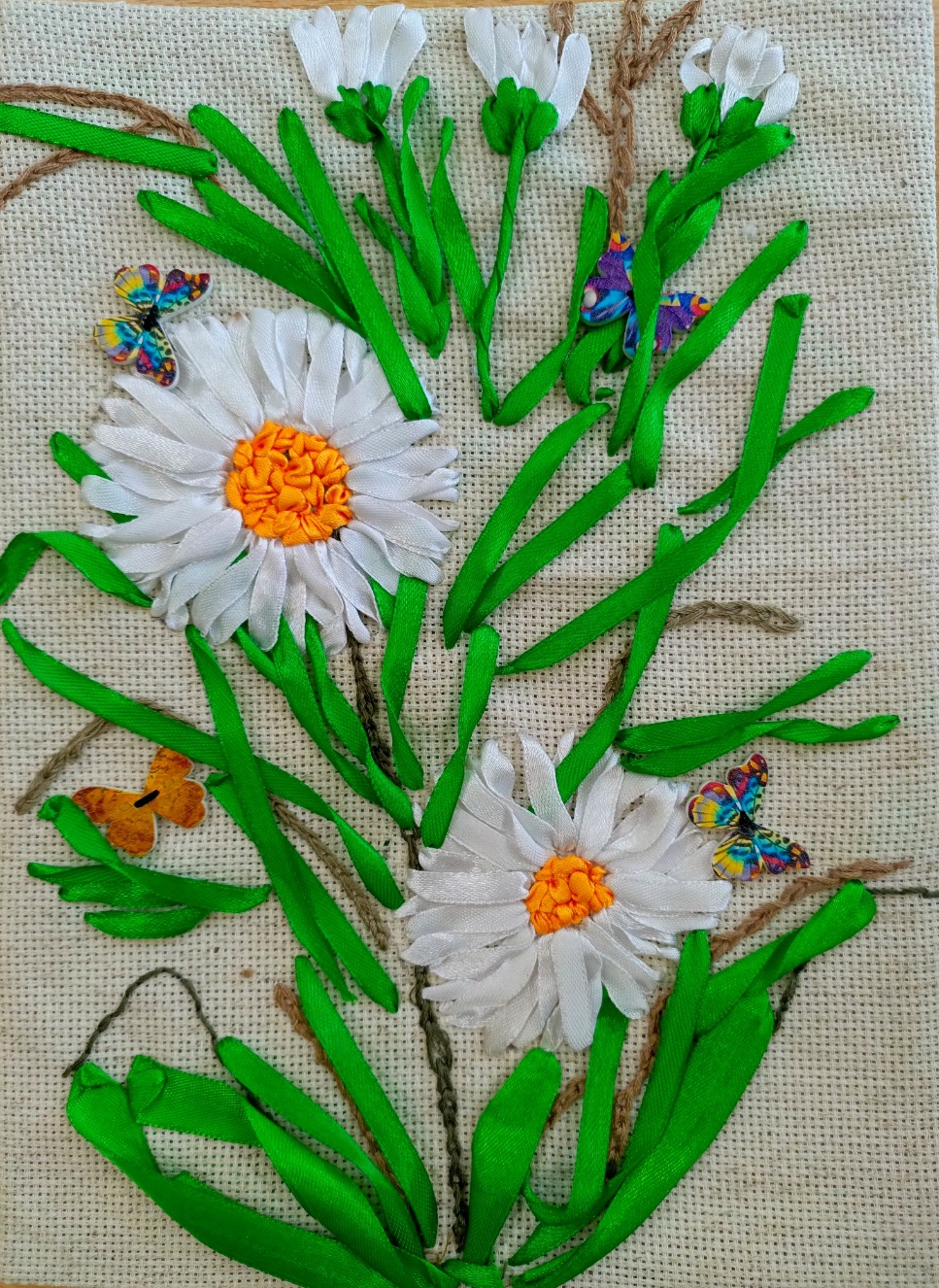 